от 10 декабря 2021 года									         № 1437О внесении изменений в постановление администрации городского округа город Шахунья Нижегородской области от 28 января 2016 года № 99 «Об утверждении Положения о комиссии по соблюдению требований к служебному поведению муниципальных служащих городского округа город Шахунья Нижегородской области и урегулированию конфликта интересов»В связи с кадровыми изменениями в отделе по профилактике коррупционных и иных правонарушений Нижегородской области администрация городского округа город Шахунья Нижегородской области  п о с т а н о в л я е т :1. В постановление администрации городского округа город Шахунья Нижегородской области от 28 января 2016 года № 99 «Об утверждении Положения о комиссии по соблюдению требований к служебному поведению муниципальных служащих городского округа город Шахунья Нижегородской области и урегулированию конфликта интересов» (с изменениями, внесенными постановлениями от 08.08.2016 
№ 907, от 06.02.2017 № 164, от 18.07.2017 № 865, от 29.09.2017 № 1164, от 20.08.2018 
№ 1136, от 31.08.2018 № 1177, от 28.03.2019 № 319, от 20.05.2019 № 539, от 09.10.2019 № 1120, от 25.11.2019 № 1395, от 25.11.2019 № 1396, от 18.09.2020 № 837) внести следующие изменения:1.1. изложить должность Нахаевой Кристины Андреевны в следующей редакции:«Нахаева Кристина Андреевна – заместитель начальника отдела по профилактике коррупционных и иных правонарушений Нижегородской области».2. Настоящее постановление вступает в силу с момента его подписания. 3. Начальнику общего отдела администрации городского округа город Шахунья Нижегородской области обеспечить размещение настоящего постановления на официальном сайте администрации городского округа город Шахунья Нижегородской области.4. Контроль за исполнением настоящего постановления оставляю за собой.Глава местного самоуправлениягородского округа город Шахунья						          Р.В.Кошелев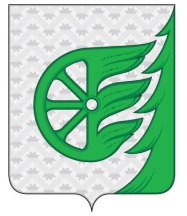 Администрация городского округа город ШахуньяНижегородской областиП О С Т А Н О В Л Е Н И Е